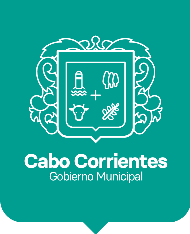 INFORME DE ACTIVIDADES DIRECCIONTurismo MunicipalPERIODOOctubre-Diciembre 2018La intención del presente informe es dar a conocer el desarrollo de las actividades realizadas por la Dirección de Turismo, para los fines que mejor convengan.ACTIVIDADESPrimero torneo de pesca de orilla Mayto 2018.Gestión de grabación de video promocional Cabo CorrientesGrabación de video promocional para tv en centro y bajío de México, por la SECTUR JALISCO.Reunión con prestadores de servicios turísticos de Yelapa.Gestiones para creación de Museo de Yelapa.Rehabilitación de plaza Yelapa.Reunión con prestadores de servicios turísticos Tehuamixtle. Gestion para rehabilitación de muelle de Tehuamixtle. 